VTGFOA Organizational Meeting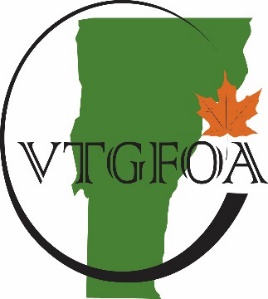 June 23, 2020MinutesPresent: Abbie Sherman, Tom Galinat, Will Kriewald, Casey Rowell, Cheryl Lindberg, Dawn MonahanAbsent: Suzanne Lowensohn, Jeffery GrahamOthers Present: Susan GageCall to Order/ Review of Agenda – Abbie Sherman called the meeting to order at 10:39 a.m. Sue requested to add approval of a reimbursement to the agenda.Election of Officers President – nominate Abbie Sherman – Cheryl/Will - approved1st VP – nominate Cheryl Lindberg – Abbie/ Tom - approved2nd VP – nominate Will Kriewald – Cheryl/Dawn - approvedTreasurer – nominate Dawn Monahan – Dawn/Cheryl - approvedSecretary – nominate Casey Rowell – Abbie/Cheryl - approvedElection of NESGFOA and GFOA representativesNESGFOA – nominate Cheryl Lindberg, Abbie Sherman, and Will Kriewald – Cheryl/Dawn – approved. GFOA – nominate Abbie Sherman – Cheryl/Will – approved. Designation of regular meeting time/date – We will start the year with the 3rd Wednesday of the month at 1:30 pm via conference call. Meeting date/time could be adjusted throughout the year depending on changes in Board member schedules.Other BusinessAbbie will send an email blast to membership about the need for 3 more Board membersCommittee memberships were confirmed as follows:Membership Committee: Dawn and TomEducation Committee: Jeff Graham, Suzanne, Casey, and TomGovernment Relations Committee: Will and CherylVTGFOA Policies and Bylaws will be reviewed for Board member understanding at the July 2020 meeting.The meeting adjourned at 11:00 a.m.Respectfully submitted,Abbie Sherman